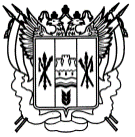 Российская ФедерацияРостовская областьЗаветинский районмуниципальное образование «Заветинское  сельское поселение»Администрация Заветинского  сельского поселенияПостановление№ 124 07.12.2023                                                                                                  с.ЗаветноеО внесении изменений вПостановление Администрации Заветинскогосельского поселения №83 от 28.07.2020                        «О комиссии по соблюдению требованийк служебному поведению муниципальныхслужащих, проходящих муниципальнуюслужбу в Администрации Заветинскогосельского поселения, и урегулированиюконфликта интересов»В связи с кадровыми изменениями в Администрации Заветинского сельского поселенияПОСТАНОВЛЯЮ:1.  Внести изменения в приложение № 2 Постановления № 83 от 28.07.2020 «О комиссии по соблюдению требований к служебному поведению муниципальных служащих, проходящих муниципальную службу в Администрации Заветинского сельского поселения, и урегулированию конфликта интересов», изложив его в редакции согласно приложению.           2. Постановление вступает в силу со дня его официального обнародования.           3.   Контроль за выполнением постановления оставляю за собой.      Главы Администрации     Заветинского сельского поселения                                С.И.Бондаренко                                                                                                      Приложение № 1к постановлениюАдминистрацииЗаветинского сельскогопоселения     от  07.12.2023 № 124 СОСТАВ комиссии по соблюдению требований к служебному поведениюмуниципальных служащих, проходящих муниципальную службу в Администрации Заветинского сельского поселения, и урегулированию конфликта интересовВедущий специалист по общим вопросам                                                                            А.А.Соболенко  Ливенская Татьяна Юрьевна- Главный специалист по вопросам земельных и имущественных отношений Администрации Заветинского сельского поселения, председатель комиссии СоболенкоАнастасия Андреевна- Ведущий специалист по общим вопросам Администрации Заветинского сельского поселения, заместитель председателя комиссииЛитвинова Юлия Константиновна- Старший инспектор по кадровой работе и взаимодействию с представительным органом сельского поселения Администрации Заветинского сельского поселения, секретарь комиссии Члены комиссии: Члены комиссии: Плетнева Анна Александровна - Заведующий сектором экономики и финансов Администрации Заветинского сельского поселенияБашлаев Дмитрий Борисович- Главный специалист по вопросам муниципального хозяйства Администрации Заветинского сельского поселенияТаранова Наталья Александровна- Депутат Собрания Депутатов Заветинского сельского поселения (по согласованию)